МКУК г-к Кисловодска «ЦБС»                                18 +Библиотека-филиал № 5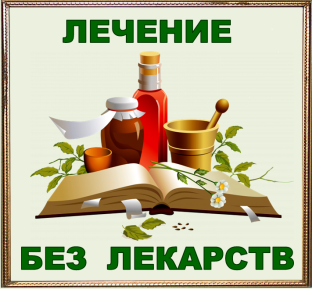 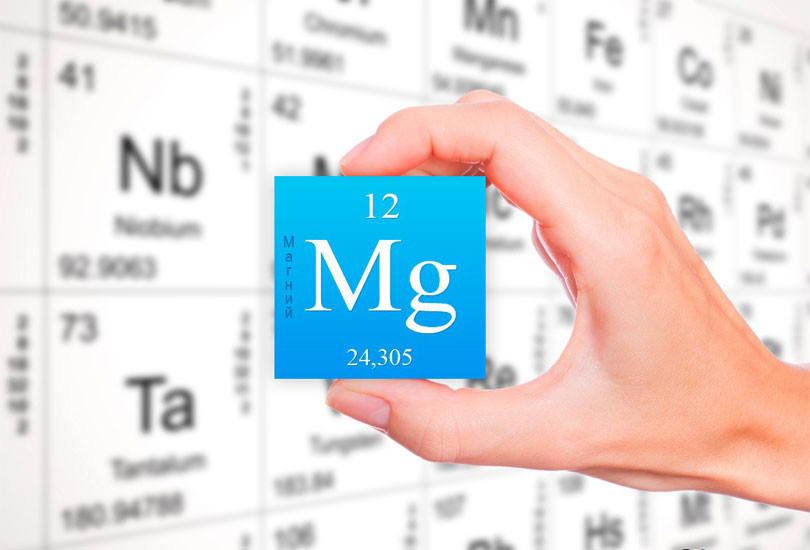 Кисловодск, 2019 г.  ББК 53.59 Э45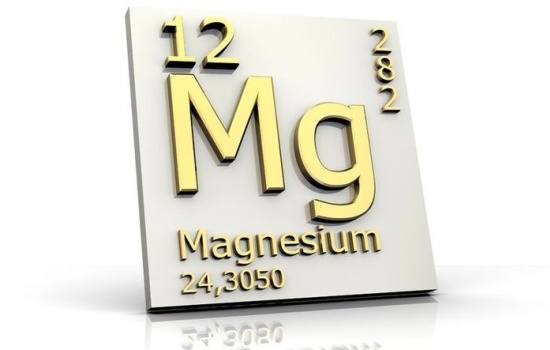  	Элемент необходимый организму (Магний) : информационный буклет / Муниципальное казенное учреждение культуры города-курорта Кисловодска «Централизованная библиотечная система», библиотека-филиал № 5; сост. Л.В. Алтухова, отв. за выпуск Н.А. Морозова. – Кисловодск, 2018. – 20 с.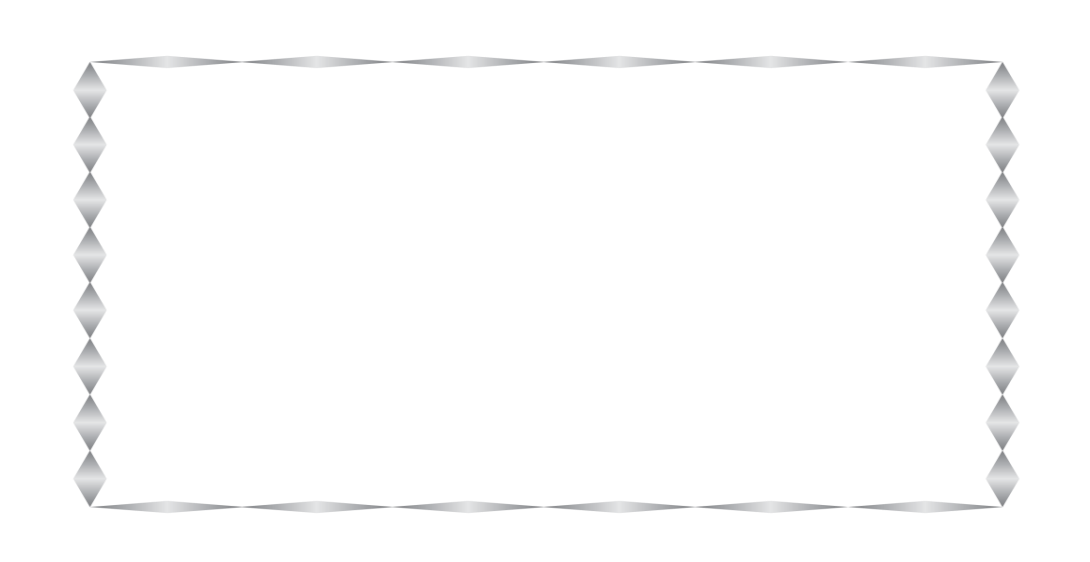 Магний, как никакой другой элемент, важен для протекания многих метаболических процессов в организме. Неслучайно он созвучен с латинским словом «magnum», одно из значений которого означает «великий».В человеческом теле непрерывно происходят неосоз-наваемые и невидимые процессы с участием разнообразных минералов и микроэлементов. Каждый знает о необходимости поступления в организм кальция для поддержания костей и зубов в нормальном состоянии, а витамина С - для того чтобы иммунная система функционировала без сбоев. А вот для чего нужен магний организму, и почему так важно обеспечить его достаточное количество.Магний является одним из самых распространенных элементов, находящихся в земной коре, что обусловлено высокой химической активностью металла. Он по праву считается одним из самых востребованных металлов в живой природе. Магний лежит в основе питания всей природы.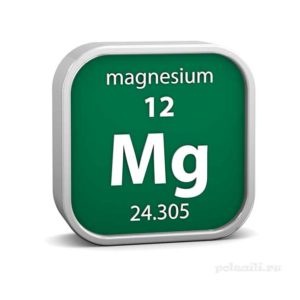 В человеческом организме содержится приблизительно 20–30 граммов магния, причем около половины находится в зубах и костях, 1%-в крови. Все остальное количество распределено по мышцам, клеткам и органам, в том числе и эндокринным железам. 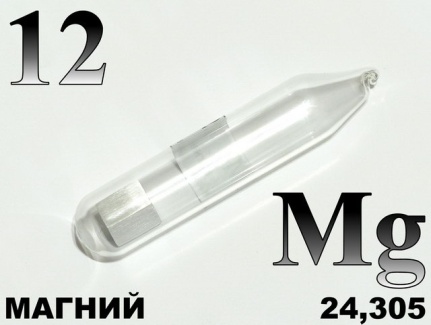 Магний в организме человека является одним из четырех наиболее распространенных минералов и принимает участие более чем в 350 биохимических взаимодействиях и процессах.Магний, участвующий в большинстве процессов нашего организма, необходим для нормальной жизнедеятельности каждого органа. Но, как признаются медики, это самый важный минерал именно для сердца. Магний поддерживает нормальное функционирование иммунной системы и участвует в выработке антител. Нормализует кровяное давление и стабилизирует сердечный ритм. Регулирует деятельность нервной системы и способствует предупреждению стрессов. Принимает участие в регулировании уровня глюкозы в крови и снижает вероятность возникновения осложнений при диабете. Способствует нормальному росту и развитию костной системы, поддерживает здоровье зубов и костей. Для того чтобы организм смог усвоить главный строительный материал для костей - кальций, магний просто необходим. Участвует в синтезе белка, активизирует обменные процессы. Оказывает расслабляющее и расширяющее воздействие на сосуды дыхательной системы.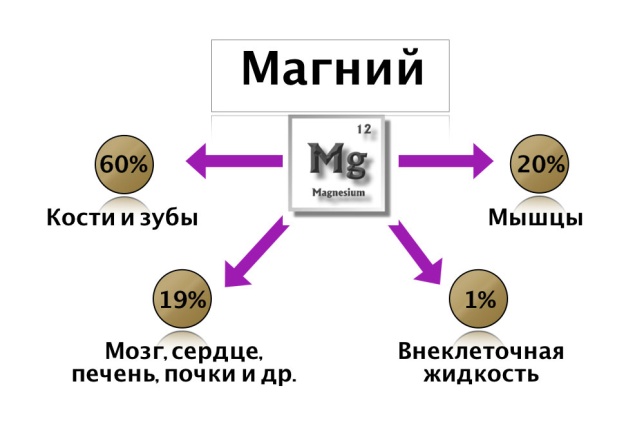 Здоровье костей 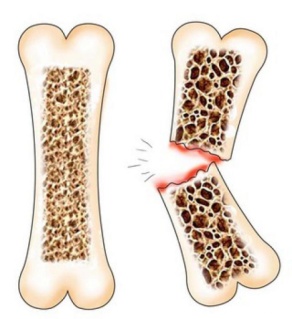 Магний напрямую связан с крепостью костей, его недостаток в организме становится причиной возникновения остеопороза. Он участвует в процессах регуляции объема кальция в теле. Именно поэтому медики рекомендуют следить за достаточным поступлением магния в организм вплоть до пожилого возраста - в старости это поможет избежать серьезных проблем со здоровьем. Боли в спине и судороги  Магний помогает людям, страдающим от болей в спине, поскольку он расслабляет разгибательные и другие спинные мышцы, снимает с них напряжение. Магний влияет на объемы поступления кальция в организм, благодаря этому кости быстрее восстанавливаются. Частые судороги являются одним из симптомов недостатка магния в организме, поэтому построение специальной магниевой диеты зачастую помогает избавиться от этого отклонения.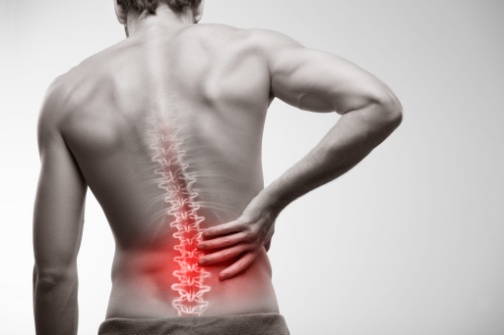 Здоровое сердце  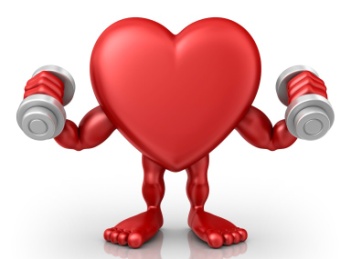 Нехватка магния может стать причиной повышенного давления, аритмии, ишемической болезни сердца, пролапса митрального клапана. Микроэлемент защищает сердце от нерегулярных сокращений и избавляет его от мышечного перенапряжения. Он успокаивает нервы и предотвращает такие проблемы как нервные судороги, рвота, боль в животе и другие последствия психоэмоционального перенапряжения, которые могут отразиться на работе сердечно-сосудистой системы. Диабет  Данный минерал полезен и для тех людей, которые страдают диабетом. Магний помогает регулировать реакции инсулина на уровень сахара в крови. У многих больных диабетом наблюдается недостаток этого элемента в организме. Психические расстройства  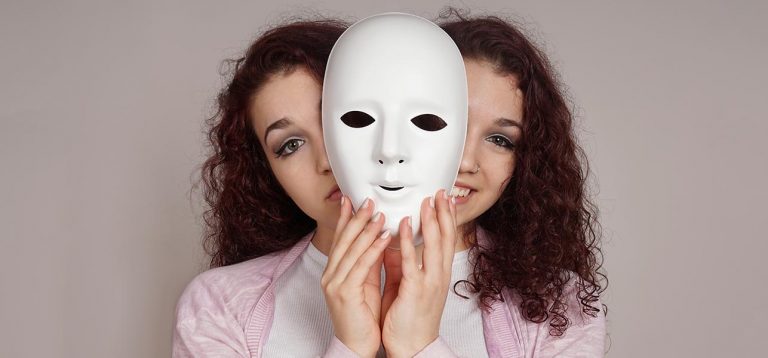 Магний благоприятно действует на психику людей, которые страдают от панических атак, стрессов, постоянного беспокойства и слишком сильного нервного возбуждения.Мигрени  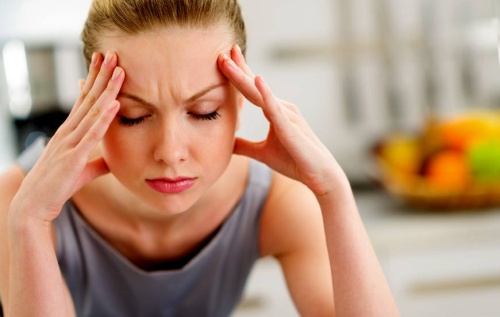 Многие люди, особенно женщины, страдают от мигрени. Нормализация объема магния в организме позволяет снизить частоту приступов, делает их гораздо слабее.Абсорбирующие качества Магний помогает нашему телу впитывать жизненно важные витамины и минералы, к примеру, натрий, кальций, калий и фосфор. Обычно эти процессы происходят в тонком кишечнике, благодаря чему детоксикация занимает совсем немного времени.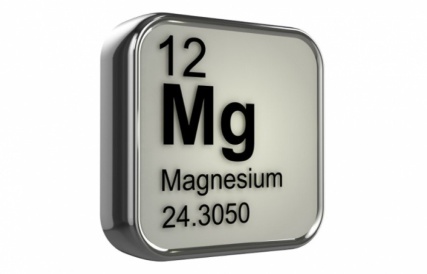 Активация ферментов Элемент повышает энергетическое производство в организме и способствует активации ферментов, которые затем создают клеточную энергию.Мочевой пузырь Существует несколько причин, по которым возникают проблемы с мочеиспусканием - это может быть нефрит, инфекции или интерстициальный цистит. Регулярное  потребление магния в должном количестве облегчает эти заболевании и способствует их быстрому излечению.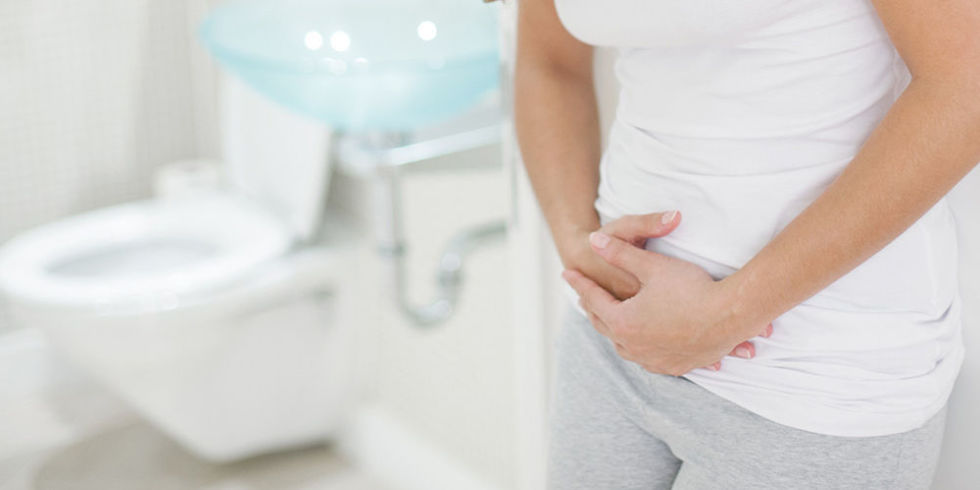 Магний является хорошим адаптогеном и помогает регулировать обменные процессы, детскому организму без него не обойтись. Особенно заметен дефицит у детей, связанный со сменой привычной обстановки - привыкание к детскому саду, школе, пубертатный период, когда наблюдается «буйство» гормонов. В это время необходимо поддерживать рекомендованные нормы поступления магния с пищей или при помощи приёма специальных препаратов.Глобальные гормональные перестройки второго триместра беременности увеличивают потребность в магнии. Это связано с развитием скелета плода, для которого необходим не только кальций, но и магний с фосфором. При дефиците будет страдать организм матери, поскольку недостаточное поступление макроэлементов будет компенсироваться посредством вымывания из костной ткани. Вторая причина повышенной потребности в магнии - частое мочеиспускание, которое наблюдается во время беременности. Рекомендованная дневная норма для беременных и кормящих матерей составляет 450 мг. Дефицит может привести к гипертонии, судорогам в мышцах рук и ног, повышению тонуса матки, преждевременным родам или выкидышу.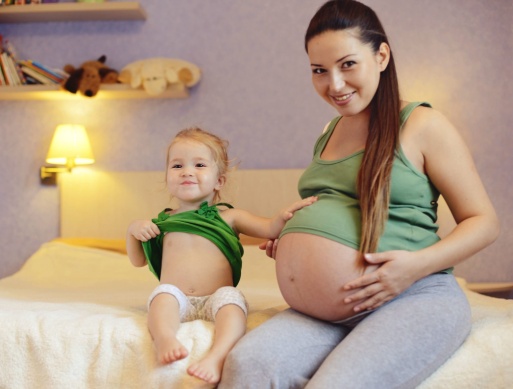 Как показывают исследования, проводимые как в нашей стране, так и за рубежом, недостаток магния может возникнуть даже у людей, принимающих витаминно-минеральные комплексы. 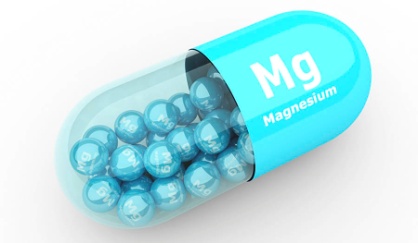 Выявлены следующие причины, вызывающие дефицит магния: недостаточное поступление магния с продуктами питания; ухудшение усвоения из-за повышенного уровня фосфатов, липидов и кальция; нарушение процессов обмена этого элемента. Высокий уровень расхода магния: из-за длительного эмоционального, психологического или физиологического стресса; при повышенных интеллектуальных и физических нагрузках; во время беременности; 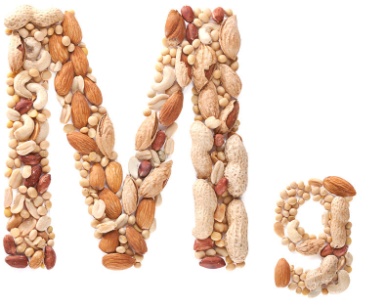 в период интенсивного роста; при сильной потливости; под воздействием высоких внешних температур; в фазе восстановления после перенесенных заболеваний; при заболевании хроническим алкоголизмом.Роль магния в организме очень велика и недостаток его приводит к нарушению функционирования органов и систем, к возникновению различных болезней. Организм сигнализирует о недостатке этого элемента такими симптомами: Нарушения сна, бессонница. Состояние разбитости и усталости даже после нормального по продолжительности сна. Высокая чувствительность к шуму и другим раздражителям. 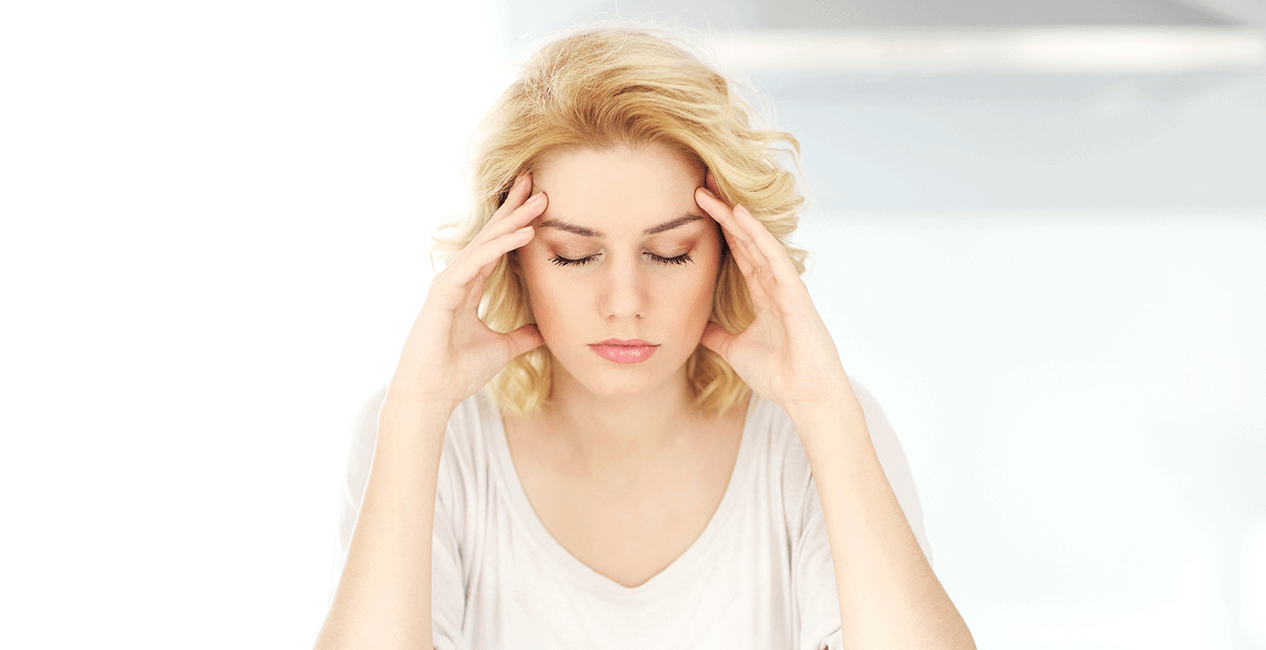 Резкие изменения артериального давления. Головокружения, мигрени, частые головные боли и нарушения равновесия. Учащение сердцебиения. Мышечные спазмы и судороги. Желудочные спазмы, сопровождаемые диареей. Выпадение волос и ломкость ногтей. Раздражительность. Рафинированная пища;Структура питания – приготовление пищи по системе фаст-фуд (быстрой пищи) - приводит к потерям 70-80% магния.В большинстве самых распространенных продуктов питания магний представлен скудно.Настоящими пожирателями магния являются столь любимая детьми сладкие газированные напитки, сладости. 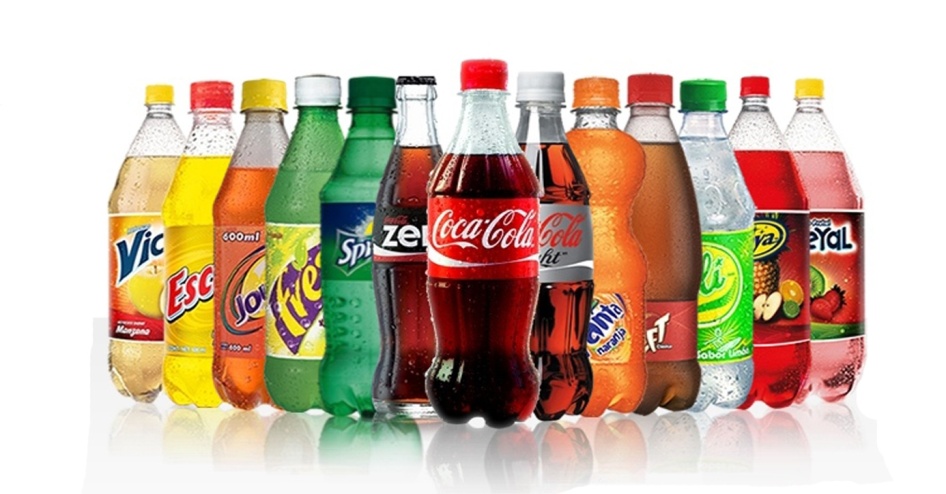 Прием большого количества кофеина: кофе, чай, прохладительные напитки (колы), шоколад.Чрезмерное употребление сахара  ведет к усиленному выбросу магния с мочой.Недостаток магния усугубляется обеднённостью почв. Загрязняющие агенты (органические удобрения, промышленные отходы, тяжелые металлы, пестициды) снижают проникновение магния из почвы в культуры.С помолом зерновых удаляется около 80% магния. То же самое касается и любой термической обработки пищи. Пища, обработанная для долгого хранения, вообще не содержит магния. Специалисты утверждают, что с нарастанием недостаточности магния происходит изменение симптомов в сторону ухудшения. Начальный этап дефицит этого элемента проявляется потерей аппетита, высокой утомляемостью и тошнотой. Чем меньше магния остается, тем более серьезными симптомами организм сигнализирует об этом. Нарушается электрическая активность сердечной и других мышц, возникают сбои сердечного ритма, мышечные судороги, покалывание или онемение конечностей, происходят резкие смены настроения и развивается депрессия.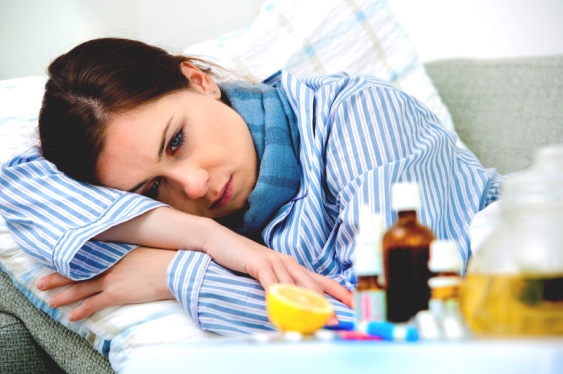 Медики также подразделяют дефицит магния на первичный и вторичный. Под первичным недостатком магния понимается врожденный дефект его обмена, обусловленный генетическими факторами. Вторичный дефицит этого минерала возникает под воздействием различных негативных факторов внешней среды и неправильного образа жизни. Подобный недостаток может быть спровоцирован гормональными изменениями, такими как беременность и период менопаузы. Именно в эти периоды магний для организма женщины жизненно необходим. Беременным важно помнить, что для нормального развития плода нужны все микро- и макроэлементы. Прежде чем принимать те или иные минерально-витаминные комплексы, обязательно надо проконсультироваться с наблюдающим врачом-гинекологом. 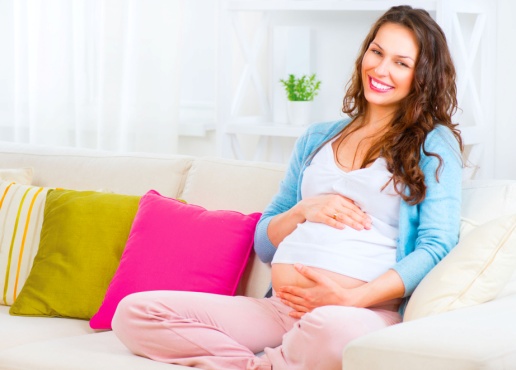 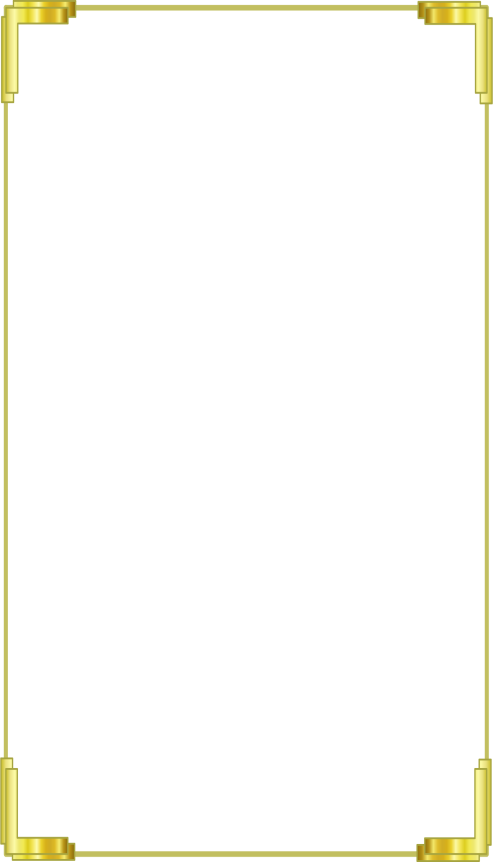 Если вы хотите узнать, грозит ли вам дефицит магния, сделайте следующее упражнение: встаньте, напрягите все мышцы и потянитесь с усилием. Если вы почувствовали болезненные и неприятные ощущения в лодыжках, то срочно необходимо принять меры по восстановлению магниевого баланса. Передозировка магния возникнуть только при внутривенном введении растворов с высоким содержанием магния или при повреждении почек, когда он не выводится с мочой, а накапливается в крови. Тогда самыми грозными проявлениями является мышечный паралич и нарушение дыхания и кровообращения, вплоть до комы. Но данные проявления развиваются крайне редко. Влияние магния на организм не всегда бывает положительным. Чрезмерное количество этого минерала наблюдается довольно редко, так как у здорового человека почки практически сразу выводят его избыток. Поэтому отравиться магнием, получаемым с продуктами питания или витаминными комплексами, довольно сложно. Отравление этим минералом возникает при передозировке магнийсодержащих препаратов, вводимых внутривенно, либо при нарушении функций почек. 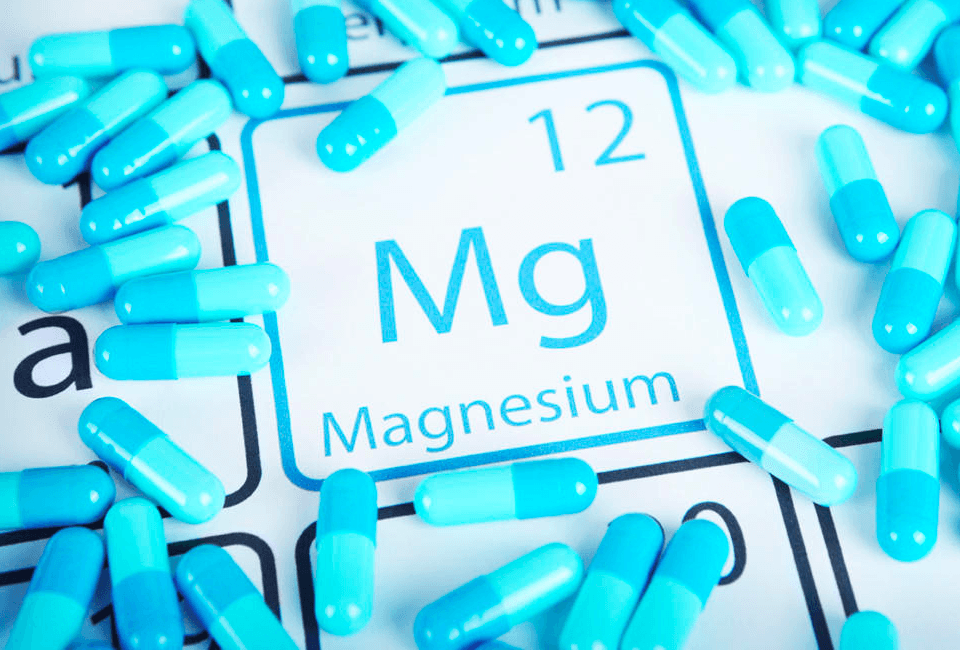 Симптомы избытка магния: Мышечная слабость и заторможенность. Упадок сил и снижение работоспособности. Сонливость, нарушение речи и координации. Замедление ритма сердца, приступы гипотонии. Боли в животе, тошнота, рвота и диарея. Нарушение функций почек. Сухость слизистых оболочек и жажда. Чтобы увеличить количество магния в организме, следует пополнить свой рацион продуктами, богатыми этим полезным минералом. Какие же продукты могут помочь поддерживать нам уровень этого элемента на должном уровне? 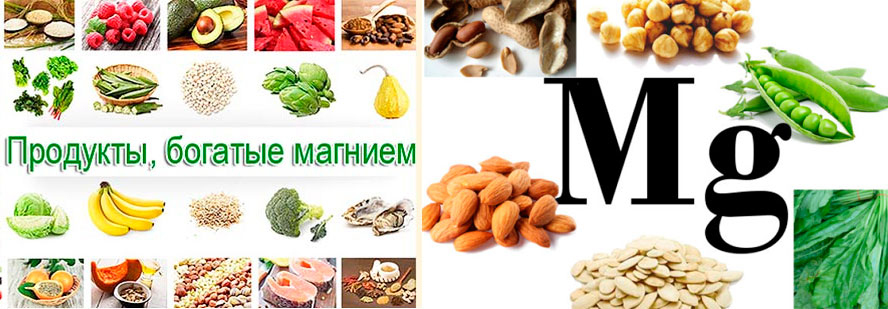 Наибольшее количество магния содержится в следующих продуктах: Чемпион по содержанию Mg КАКАО - 440 мг /100гНа втором месте ЛЕСНЫЕ ОРЕХИ - 310 мг/100гНа третьем месте СОЯ - 240 мг/100 гТемно-зеленые овощи: шпинат, различные виды капусты, зелень одуванчика и свеклы.Зерновые культуры: коричневый  и неочищенный рис, цельный овес, рожь, ячмень, гречка, пшеница, кукуруза; соя, фасоль, горох, чечевица и другие бобовые культуры.Семечки: тыквенные, кунжутные, льняные, подсолнечные. 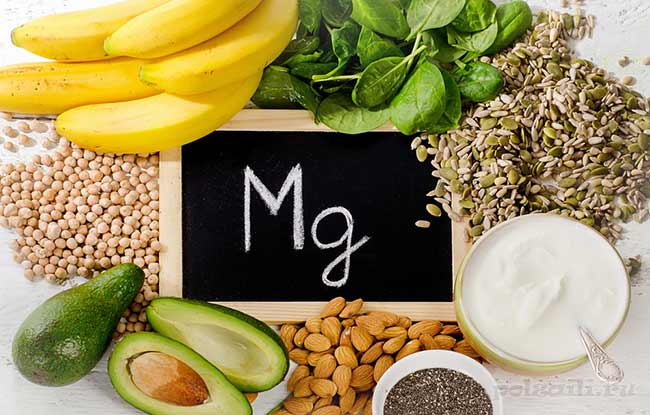 Рисовые, пшеничные, ржаные отруби и хлеб с ними, и проросшая пшеницаПряные травы: базилик, орегано, кориандр, тимьян, петрушка и шалфей.Бананы, абрикосы, персики, чернослив авокадо, арбузКартофель, морковь, свекла, салат и прочие листовые овощи, репчатый и зеленый лук.Горький шоколад.Морская рыба и морепродукты.Непастеризованные и несладкие сыры и йогурты.Среди мясных продуктов стоит выделить печень, крольчатину, телятину, свинину.Яйца, сметана, творог и простокваша.Минимальные рекомендуемые дозы магния для женщин равны 300 мг в сутки, для мужчин 400 мг. Эти нормы потребления являются ориентировочными и требуют корректуры в период активного расходования элемента: во время интенсивного подросткового возраста, при стрессах, реабилитации после заболевания. Повышенные дозировки установит врач.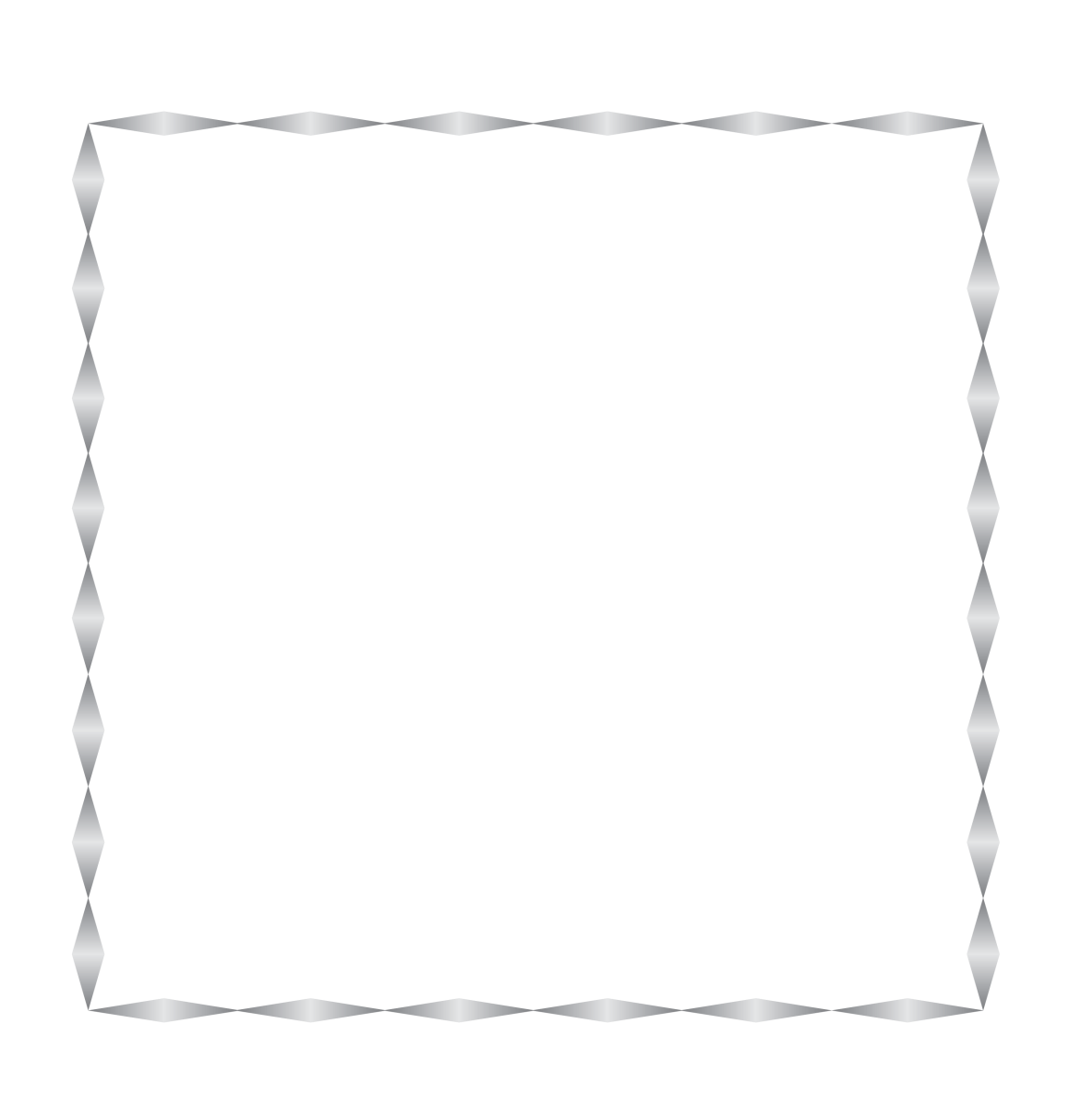 Попробуйте нормализовать содержание магния в своем организме, и вы увидите, как многие проблемы со здоровьем, беспокоящие вас уже на протяжении долгого периода, отпадут сами собой.Внимательно пересмотрите свой рацион, проконсультируйтесь со специалистом – при необходимости подберите свой магнийсодержащий препарат.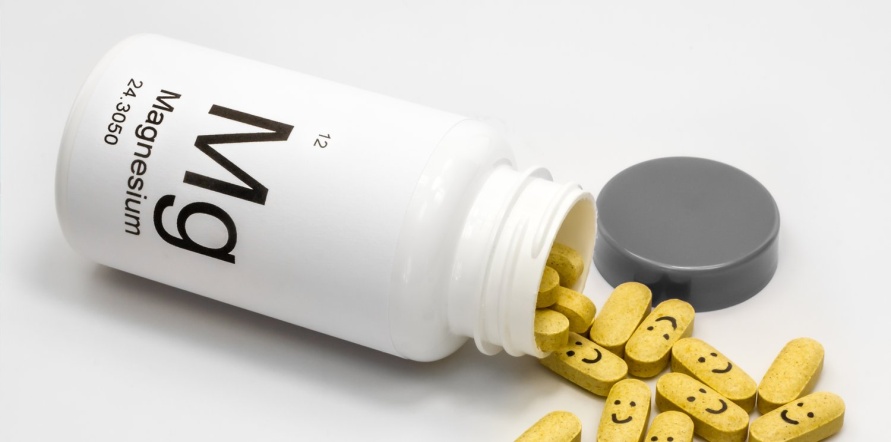   Содержание:                                                                                                                             Стр.       Необходимость магния для организма….…………..…….…..……4-7       Магний для детей и беременных…………………………...……....…8         Почему возникает дефицит магния?............…………………...……..9       Признаки дефицита магния…….……………….…………………....10       Причины дефицита магния……….................................................11-12       Симптомы увеличения дефицита…………………………...……….12        Виды дефицита магния…………………………………………...13-14       Избыток магния в организме……………………………………..14-15       Продукты богатые магнием………………………………………15-16       Рекомендуемые дозы магния…………………………...……………17 Ссылки на использованные источники:Для чего нужен магний организму? [Электронный ресурс]. - Режим доступа : http://fb.ru/article/177814/dlya-chego-nujen-magniy-organizmu-rol-magniya-v-organizme, свободный. - Заглавие с экрана. - (Дата обращения 20.09.2018).Роль магния в организме человека. Источники, нормы [Электронный ресурс]. - Режим доступа : http://polzaili.ru/rol-magniya-v-organizme-cheloveka-istochniki-normy/, свободный. - Заглавие с экрана. - (Дата обращения 20.09.2018).Какую роль играет магний в организме человека? [Электронный ресурс]. - Режим доступа : http://volshebnaya-eda.ru/product/vitaminy-i-mineraly/kakuyu-rol-igraet-magnij-v-organizme-cheloveka/, свободный. - Заглавие с экрана. - (Дата обращения 20.09.2018).Удивительная роль магния в организме человека [Электронный ресурс]. - Режим доступа : https://econet.ru/articles/171907-udivitelnaya-rol-magniya-v-organizme-cheloveka, свободный. - Заглавие с экрана. - (Дата обращения 20.09.2018).Влияние магния на здоровье и долголетие человека [Электронный ресурс]. - Режим доступа : http://frau-madam.com/vliyanie-magniya-na-zdorove-i-dolgoletie-cheloveka.html, свободный. - Заглавие с экрана. - (Дата обращения 20.09.2018).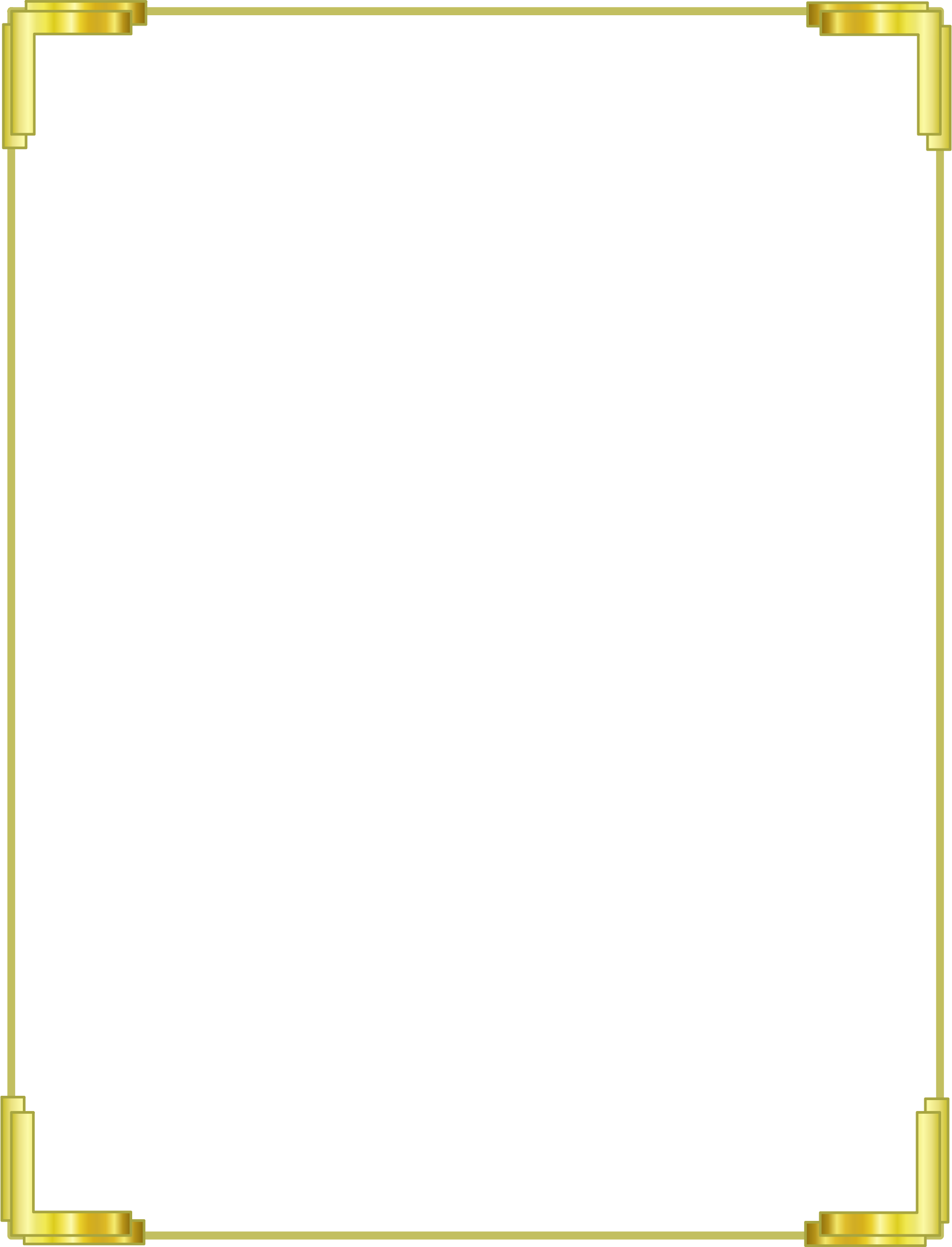 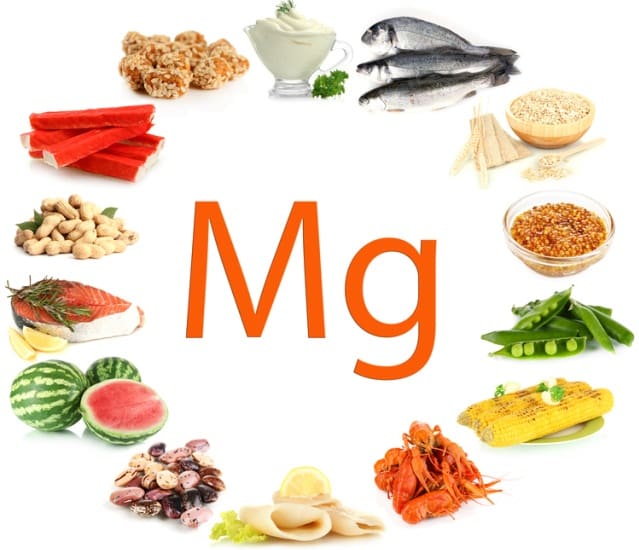 Ставропольский кр., г. Кисловодск,пр. Дзержинского, 43, тел: (87937) 6-61-03e.mail: kislovodsk-cbs-f5@yandex.ruСуточная норма магнияСуточная норма магнияДети от 1 до 3 лет80 мгДети от 4 до 8 лет130 мгЮноши от 14 до 18 лет410 мгДевушки от 14 до 18 лет360 мгМужчины от 19 до 30 лет400 мгЖенщины от 19 до 30 лет310 мгБеременные и кормящие матери от 19 до 30 лет350 мгМужчины 31 года и старше420 мгЖенщины 31 года и старше320 мгБеременные и кормящие матери 31 года и старше360 мг